KLASA: 003-06/23-01/ 13URBROJ:2182-47-23-3Šibenik,  5. listopada 2023. Zaključci / Odluke  dvadeset i prve sjednice (21.) sjednice Školskog odbora Medicinske škole, održane dana 5. listopada 2023. (četvrtak ) u 13. 15. sati, u čitaonici Škole.  Ad. 1. Podnešeno je Izvješće o samovrednovanju Škole za prošlu školsku godinu. Ad.2.Usvajanje Izvješća o radu ŠSD Medicinar. Odluka o imenovanju voditelja ŠSD Medicinar. Ad. 3. Usvojen Plan i program rada Školskog odbora u školskoj godini 2023./2024. Ad.  4 . Usvojen Vremenik izradbe i obrane završnog rada za školsku godinu 2023./2024. Ad. 5. Godišnji plan i program rada za školsku godinu 2023. /2024. je jednoglasno usvojen. Ad. 6.  Odluka o donošenju Školskog  kurikulum za 2023./2024. godinu. Ad. 7. Odluka o donošenju  PRETHODNE SUGLASNOSTI za oslobađanje povećanih troškova obrazovanjaObavijest o izradi  EUROPSKOG  STRATEŠKOG  PLAN RAZVOJA ŠKOLE ZA PERIOD OD 2022.-2027. GODINE.  								Predsjednica Školskog odbora:    								Vanja Letica, dr. med. MEDICINSKA ŠKOLAŠIBENIK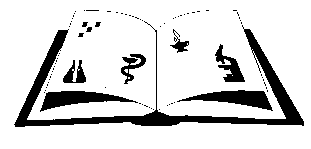 Matični broj: 3875865 OIB: 42369583179Ante Šupuka 29 (p.p. 75), 22000 Šibenik  Centrala: 022/331-253; 312-550 Fax: 022/331-024ŠIFRA ŠKOLE U MINISTARSTVU: 15-081-504e-mail: ured@ss-medicinska-si.skole.hrweb: http//ss-medicinska-si.skole.hr